Publicado en Gijón el 07/06/2023 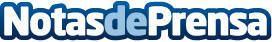 SotySolar democratiza la instalación de baterías Tesla Powerwall sin exigir la contratación de la luzSotySolar se convierte en instalador certificado de las nuevas baterías Tesla Powerwall. Las baterías se integran con las instalaciones de paneles solares, maximizando el aprovechamiento de la energía y reduciendo la dependencia a fuentes tradicionales. Como valor diferencial, SotySolar no exige contratar la luz con ellos ni ningún servicio adicionalDatos de contacto:Axicom para SotySolar914 56 32 80Nota de prensa publicada en: https://www.notasdeprensa.es/sotysolar-democratiza-la-instalacion-de Categorias: Hogar Industria Automotriz Sector Energético http://www.notasdeprensa.es